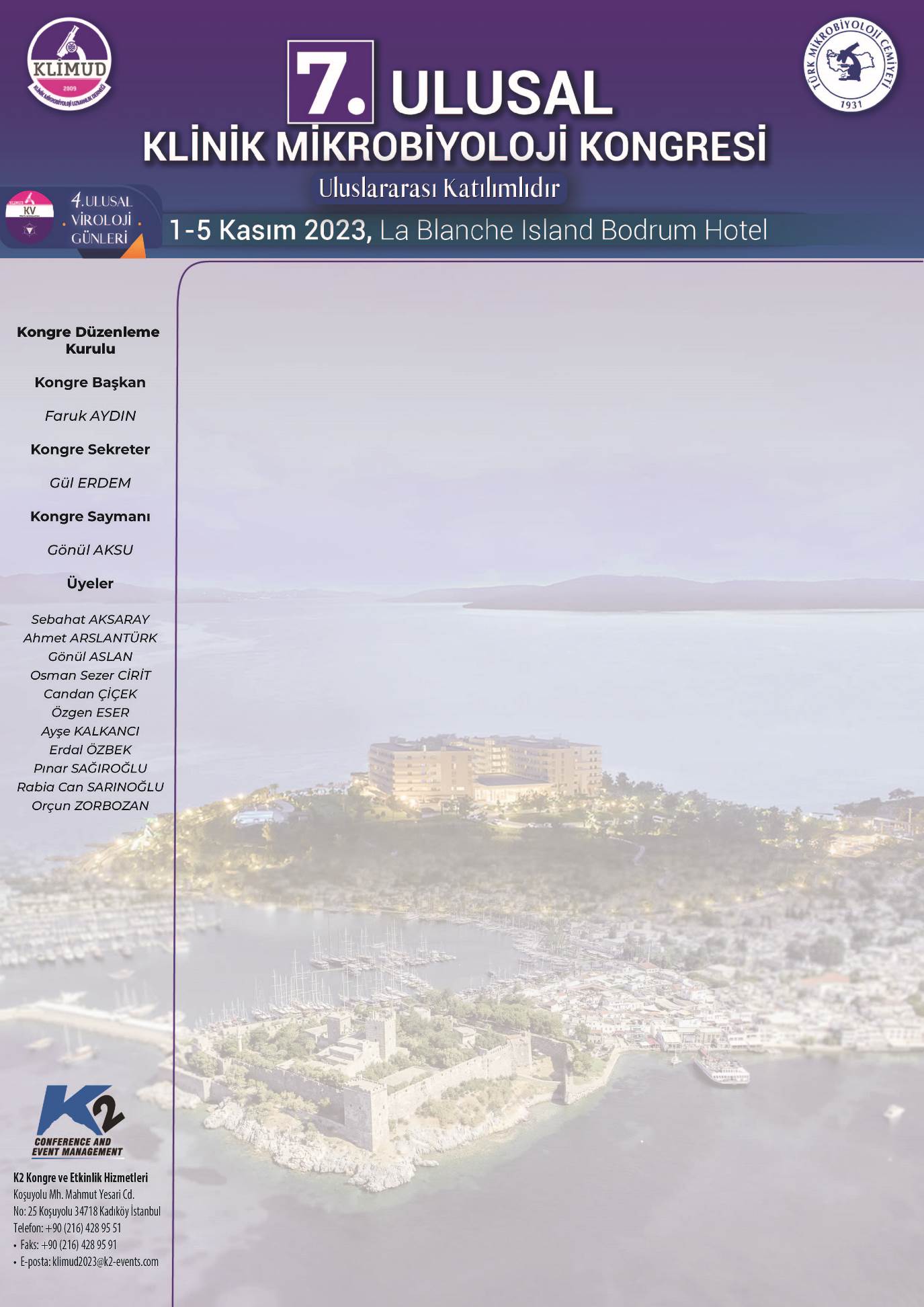  Bursiyer Başvuru FormuOrganizasyonu 1-5 Kasım 2023 tarihleri arasında gerçekleştirilecek olan “7. Ulusal Klinik Mikrobiyoloji Kongresi ve 4. Viroloji Günleri” için KLİMUD yönetim kurulu tarafından burs verilmesine karar verilmiştir. Burs sadece ilgili kongreye ücretsiz kayıt-konaklama katılım sağlama hakkını içerir ve bursa hak kazanmak için aşağıdaki kriterlerin sağlanması gerekmektedir. Burs başvurusu için talep formunun eksiksiz olarak doldurularak 25 Eylül 2023 tarihine kadar klimud2023@k2-events.com  adresine iletilmesi gerekmektedir. Bursiyer kontenjanı 40 kişi ile sınırlıdır.Bursiyer KriterleriKLİMUD üyesi olmakAidat borcu bulunmamasıTıbbi mikrobiyoloji ana dal eğitiminde 3. Veya 4. Yıl uzmanlık öğrencisi olmakSözel bildiride sunan yazar olunması2021  KLİMUD Kongresi’nde burs almamış olmakAd- Soyad	:E-Posta		:	Telefon		:Kurum		:Bölüm		:Bildiri adı 	: